Муниципальное  казенное общеобразовательное учреждение«Средняя общеобразовательная школа №2 с.Карагач»структурное подразделение дошкольного образования №2                                   Семинар- практикум для педагогов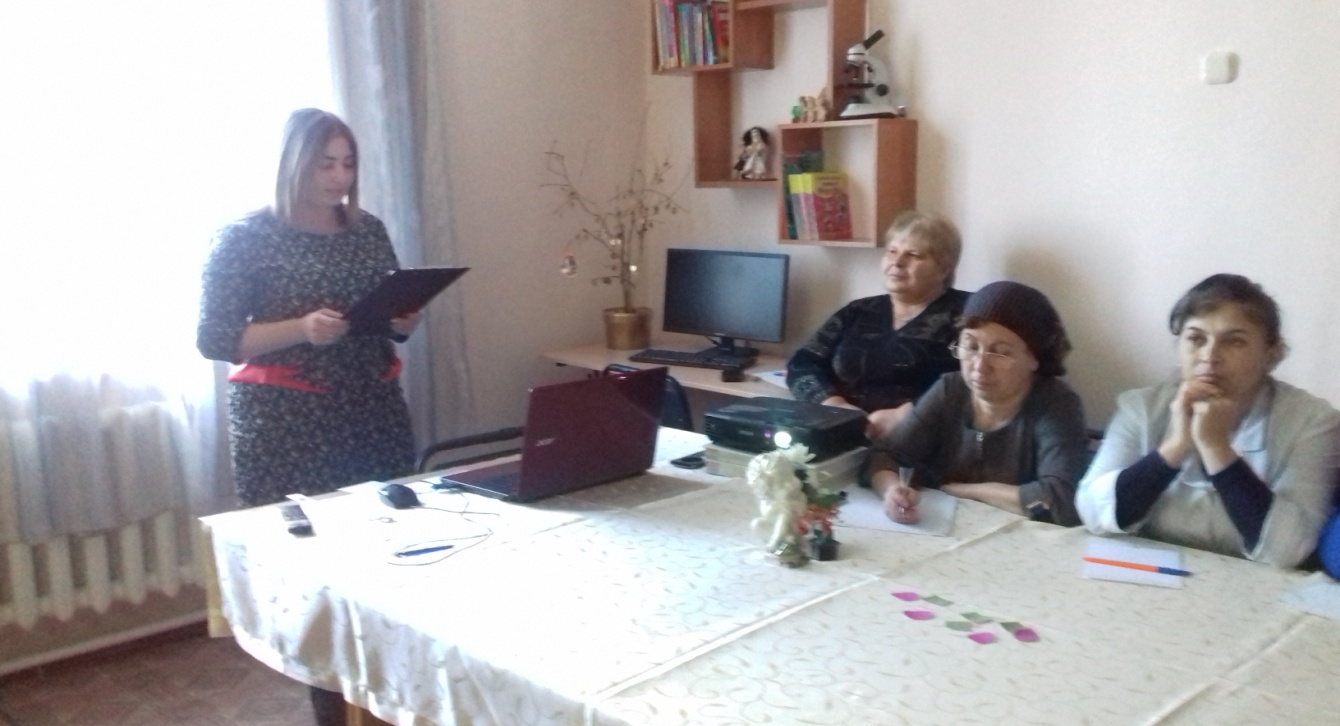                                                                    Подготовила: Старший воспитательТанова М.Н.октябрь 2017гСвоё выступление мне хочется начать словами В. Э. Пахальяна:Каждый человек обладает потенциалом двигаться вестественном положительном направлении.Каждому педагогу присущи чувство собственнойценности, достоинства и способность направлятьсвою жизнь и двигаться в направлении самоактуализации,личностного и профессионального роста.   Уважаемые коллеги сегодня мы проведем семинар практикум на знание основ положений ФГОС ДО.  Вспомним какими качествами должен обладать воспитатель - 21 века. Я сейчас вам предлагаю послушать фрагмент песни в исполнении легендарной группы Машина времени, которое называется ПОВОРОТ.(Включить песню) Слова из песни вот новый поворот, что он нам несет, пропасть или взлет, омут или брод. Слова этой песни как никогда актуальны сегодня, потому что в обществе идет становления новой системы образования. Особый интерес в этом плане представляет дошкольное детство, как первая ступень непрерывного образования.Наверно большинство из нас боится перемен. Конечно многие не готовы менять, что – то в своей жизни добровольно, предпочитают за благо устоявшиеся крепкие жизненные позиции (Как вы думаете почему?).(пенсионеры, педагоги, которые проработали более 10 лет по другим образовательным областям и считают, что появилось больше бумажной работы  документации).Современные условия развития Российского общества диктуют переход на новый, качественно иной уровень образования. Роль педагога, реализующего этот социальный заказ, значительна. По сути, педагог – это связующее звено между поколениями, носитель общественно-исторического опыта. И очень важна профессиональная компетентность педагога.Какие же нормативно правовые документы стали отправной точкой перемен в нашей системе?​ Федеральный закон "Об образовании в Российской Федерации" (от 29.12.2012 № 273-ФЗ);​ Санитарно-эпидемиологические требования к устройству, содержанию и организации режима работы дошкольных образовательных организаций (ДОО) (СанПиН 2.4.1.3049-13) № 26 от 15.05.2013​ Порядок организации и осуществления образовательной деятельности по основным общеобразовательным программам – образовательным программам дошкольного образования № 1014 от 30.08.2013;​ Федеральный Государственный Образовательный Стандарт Дошкольного образования (от 17.10.2013 №1155)Все эти документы требуют от педагогов высокого профессионализма.Современному воспитателю необходимо научится адекватно реагировать на происходящие изменения в образовании, уметь работать в команде единомышленников – всех участников образовательного процесса, грамотно и качественно работать с детьми и родителями уметь   управлять своим поведением, контролировать свои эмоции, в современных условиях в соответствии с ФГОС.  Основная идея, заложенная в ФГОС -  главное условия. Это стандарт условий. Если условия созданы - Стандарт реализован. Какие же требования предъявляются к условиям:1) Психолого-педагогические;2) Кадровые;3) Материально-технические;4) Финансовые;5) К предметно-развивающей среде.     Считаю, что одним из важнейших условий является развитие кадрового потенциала, так как повышение качества дошкольного образования напрямую зависит от кадров, являющихся основным звеном в системе реализации ФГОС.Что же такое профессиональная компетентность?   Профессиональная компетентность – это способность педагога решать профессиональные проблемы, задачи в условиях профессиональной деятельности.
   Компетентность – это личностная характеристика, а компетенция – это совокупность конкретных профессиональных качеств.
 Профессиональная компетентность – это сумма знаний и умений, которая определяет результативность и эффективность труда, это комбинация личностных и профессиональных качествК основным составляющим профессиональной компетентности педагога относятся:• Интеллектуально-педагогическая компетентность - умение применять полученные знания, способность педагога к инновационной деятельности;• Информационная компетенция - объем информации педагога о себе, воспитанниках, родителях, о коллегах.• Регулятивная компетентность - умение педагога управлять своим поведением, контролировать свои эмоции.• Коммуникативная компетентность - речевые навыки, умение слушать. Умение правильно общаться с родителями воспитанников - одна из главных и может быть трудных профессиональных компетенций.Для качественного формирования компетентности воспитателя необходимы базовые знания, умения, способности, которые будут совершенствоваться в процессе самообразования. Воспитатель должен быть компетентным в вопросах организации и содержания деятельности по следующим направлениям:•  воспитательно-образовательной;•  учебно-методической;•  социально-педагогической.В качестве одной из важнейших составляющих профкомпетентности является способность самостоятельно приобретать новые знания и умения, а также использовать их в практической деятельности. Сегодня общество испытывает самые глубокие и стремительные перемены за всю свою историю. На смену прежнему стилю жизни, когда одного образования хватало на всю жизнь, приходит новый жизненный стандарт: «ОБРАЗОВАНИЕ ДЛЯ ВСЕХ, ОБРАЗОВАНИЕ ЧЕРЕЗ ВСЮ ЖИЗНЬ…». Одним из показателей профессиональной компетентности воспитателя является его способность к самообразованию, которое проявляется в неудовлетворенности, осознании несовершенства настоящего положения образовательного процесса и стремлении к росту, самосовершенствованию. Воспитатель 21 века – это:
- Гармонично развитая, внутренне богатая личность, стремящаяся к духовному, профессиональному, общекультурному и физическому совершенству;Умеющий отбирать наиболее эффективные приемы, средства и технологии обучения и воспитания для реализации поставленных задач; 
-Умеющий организовать рефлексивную деятельность; 
- Обладающий высокой степенью профессиональной компетентности, педагог должен постоянно совершенствовать свои знания и умения, заниматься самообразованием, обладать многогранностью интересов. 
Современная система образования требует от воспитателя постоянного совершенствования знаний. Знания можно получать разными способами. На сегодняшний день педагогам предлагается огромный спектр услуг повышения квалификации: в учебных заведениях - очное обучение, очно-заочное обучение, заочное обучение, на курсах повышения квалификации, семинары и т.д. 
Но, не для кого,  не секрет, что большинство новых знаний и технологий утрачивает свою актуальность в среднем уже через пять лет. Наиболее эффективный способ повышения педагогического мастерства педагогов – это самообразование. Постоянное самообразование - вот тот определяющий актив жизни современного человека, который поможет не «отстать от поезда современности». Основными критериями самообразования педагогов являются: эффективность профессиональной педагогической деятельности (рост качества образовательного процесса, воспитанности дошкольников), творческий рост педагогов, внедрение новых педагогической технологий в образовательный процесс  СПДО.
  Для повышения профессиональной компетенции организуют  педагогические советыЭто консилиум педагогов - профессионалов по вопросам учебно-воспитательного процесса, принимающий совместное решение по вопросам и запланированным педагогическим задачам, которые встают в повседневной жизни СПДО. На заседаниях педагоги приходят к единому решению.В практике СПДО педагогические советы бывают: традиционные (классические);модернизированные (представляющие то или иное улучшение традиционных) и нетрадиционные (основанные на высокой активности всех участников).Педагогические советы можно проводить в  форме:Деловая игра;Круглый стол;Дискуссия;Семинар;Конференция.Также можно повышать компетенции через Консультации. Консультация является  распространённой формой методической работы в образовательных учреждениях. Консультации бывают групповой, подгрупповой, индивидуальной и консультация-диалог. Индивидуальные формы работы с педагогами.Цель – оказать помощь конкретному воспитателю в решении тех проблем, которые только у него вызывают затруднение или которые являются предметом его интересов.Выделяют несколько форм индивидуальной работы:- консультации,- беседы,- наставничество,- взаимопосещения,- самообразование.Так же  для повышения профессиональной компетенции проводят коллективные просмотры  (открытый показ педагогической деятельности).При этом коллективный показ касается не только проведения занятий, но и организацию свободных (самостоятельных) видов детской деятельности. Способом  проверки профессиональных знаний, умений, навыков, педагогической эрудиции являются семинары и семинары – практикумы.Играют важную роль в повышении научно-теоретического уровня воспитателей, в совершенствовании их профессиональной компетенции. Готовить и проводить семинары можно по-разному в зависимости от содержания темы и цели.Предварительно перед занятиями семинара педагогам предлагаются специальные задания, выполнения которых позволит каждому активно участвовать в работе семинара.На семинарах-практикумах, состоящих из теоретической части (семинар) и практической(практикум) части, воспитатели обобщают и систематизируют передовой опыт, показывают в действии нужные приёмы и методы работы, которые затем анализируются и обсуждаются. Эта форма предполагает также и отработку тех или иных методов работы без участия детей. Проводят еще  конференции, обсуждению особых вопросов.Наставничество, работа с молодыми педагогами, не имеющими трудового стажа педагогической деятельности. Для повышения профессионализма изучают информационно-компьютерные технологии. Общение с коллегами в СПДО через Интернет;
Участие в конкурсах в Интернете;
Помещение своих разработок на сайтах в Интернете;Через ИКТ можно подготовить мультимедийные презентации к педагогическим советам, родительским собраниям, выступлениям на ГМО, выступлениям на семинарах, конференциях, мастер-классах, обобщению  актуальных педагогических опыта работы, открытым мероприятиям ДОУ (для детей и родителей), творческим проектам. Они несут яркую и доступную информацию. Для формирования компетентности воспитателя проводят для родителей и для педагогов  коллективные просмотры  для того чтобы  показать наиболее эффективные условия, формы или методы и приёмы работы с детьми и их родителями.Общие и групповые родительские собрания;выставки детских работ, изготовленных вместе с родителями;Дни добрых дел;участие родителей в подготовке и проведении праздников, досугов;оформление фотомонтажей;совместное создание предметно – развивающей среды;работа с родительским комитетом группы;телефон Доверия;почта Доверия; Наглядно – информационное направление включает в себя:родительские уголкипапки - передвижки различной тематикисемейные и групповые альбомы семейный вернисаж «Лучшая семья моя», «Семья – здоровый образ жизни»,«Учись быть папой»,эмоциональный уголок «Я сегодня вот такой», «Здравствуйте, я пришел»,копилка Добрых дел и др.Смотр-конкурс – это способ проверки профессиональных знаний, умений, навыков, педагогической эрудиции, возможность оценивать результаты путём сравнения своих способностей с другими. Новая форма.«Квик – настройка»Если вы хотите нравиться людям, расположить их к себе - улыбайтесь! Улыбка, солнечный лучик для опечаленных, противоядие созданное природой от неприятностей.Вы самые лучшие и красивые, пусть все манекенщицы мира вам позавидуют.Есть люди подобно золотой монете: чем дольше работают, тем дороже ценятся.Нет лучше любимой подруги, чем любимая работа: не стареет, и стареть не дает.Трудности закаляют на пути к счастью.          Ни один из перечисленных способов не будет эффективным, если педагог сам не осознает необходимости повышения собственной профессиональной компетентности. Анализ собственного педагогического опыта активизирует профессиональное саморазвитие педагога. Не развивающийся педагог никогда не воспитает творческую созидательную личность. Поэтому именно повышение компетентности и профессионализма педагога есть необходимое условие повышения качества, как педагогического процесса, так и качества дошкольного образования в целом.       «Не дай Вам Бог жить во время перемен!» - гласит китайская мудрость. Если говорить о дошкольном образовании - то время перемен для него уже настало. Как отразятся они на воспитании подрастающего поколения, покажет  только время.Теперь переходим к практической частиХОД практического задания:   Оценивать выступления команд будет жюри. Нам необходимо разделиться на две команды. Возьмите со стола по одной карточке. Те, у кого карточка с синим кругом, садятся с правой стороны, у кого карточки с красным кругом с левой стороны.Теперь каждому из педагогов  необходимо выбрать себе три качества и написать на открытке,  которые в нем наиболее проявляются, считая, что и окружающие видят в нем эти качества, каждое качество  на отдельной открытке  пишем и никому не показываем,   и положить   в мешок, у каждой группы свой мешок. Сейчас  один  из участников каждой команды из  мешочка не глядя  берет по одной открытке , читает и отдает тому, для кого  оно характерно. Так продолжается до тех пор, пока в мешочке не останется ни одной бумажки.  В итоге каждый из педагогов получает разное количество бумажек, а значит и качеств.
(У нескольких педагогов спросить: Как присвоенные им качества могут помочь  им в профессиональной деятельности?) 
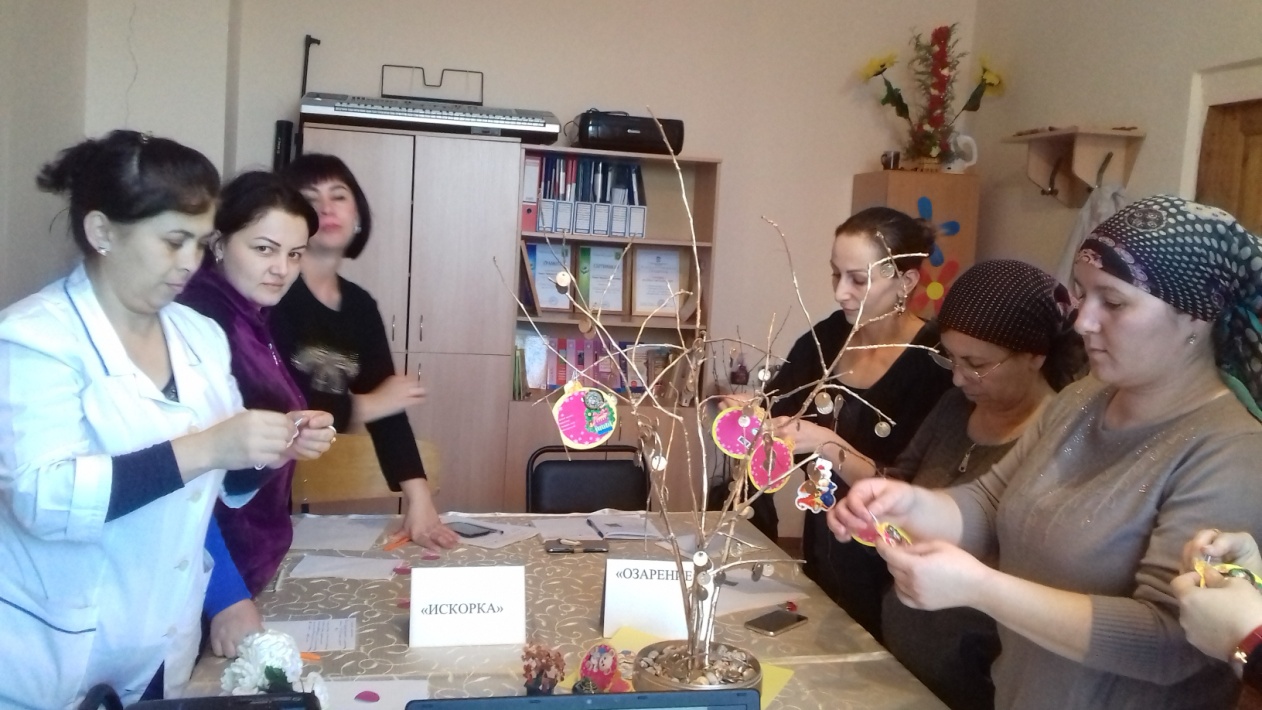                                                             « Броуновское движения»       А теперь явам предлагаю разминку,  которая называется Броуновское движения. Вам предлагается под музыку активно перемещаться по кабинету и разглядывать друг друга. Как только музыка выключится я называю какой ни будь  признак,   например цвет кожи цвет волос,   при этом ни кто не разговаривает и по этому признаку  взяться за руки и объединиться в группы которым присущ этот признак.Я бы хотела дополнить информацию к упражнению. В процессе взаимодействия люди выдают огромное количество информации в виде вербальных и невербальных сигналов,следовательно важно точно анализировать сигналы и понимать их. Только в  таком случае, если человек адекватно воспринимает эту информацию от других людей,  он может правильно не только выстроить стратегию общения и их взаимодействия с другим человеком, но и внести поправки в свое собственное поведение, которые  необходимо для получения желаемого результатаТаким образом, в ситуации общения более успешен тот, кто проявляет активность не только в самом процессе беседы, а тот- кто активно готовится и планирует его с учетом индивидуальных особенностей своего оппонента.3 этап игры.    Каждой из команд я задам по два вопроса, хоровые ответы не принимаются: Давшие больше ответов на вопросы будут капитанами команд, жюри будет оценивать ваши ответы .Назовите формы работы с родителями: собрания, анкетирование, консультации, беседы, деловые игры, тренинги, день открытых дверей, родительская почта, оформление стендов, выпуск семейных стенгазет, фотовыставок,   проведение совместных праздников, досугов с приглашением родителей, участие родителей в акциях…Назовите Формы работы с детьми:       НОД,  сюжетно-ролевые игры, игры на развитие  коммуникативных качеств, дидактические игры на развитие эмоциональной сферы, драматизация сказок, беседы воспитателя и ребенка, наблюдения, труд, чтение художественной литературы,   пословицы, поговорки, игры подвижные, игры - драматизации; словесные; строительные ;  игры  настольно-печатные; театрализованные,  режиссерские,  объяснение и показ, игровые ситуации, игровые приемы, поощрение, использование поэтических текстов, песен, потешек, поговорок,  положительный пример сверстника, рассматривание иллюстраций, чтение художественной литературы, показ инсценировок с помощью игрушек  «Кукла Катя умывается» ; решение проблемных ситуаций ,  личный пример, рассказы на этические темы, поощрение успехов, взаимопомощь, привлечение детей к анализу результатов труда, объяснение и показ, объективная оценка труда детей, контроль за действиями детьми.Назовите формы работы с детьми, позволяющие  решать задачи по трудовому  воспитанию.Дежурство: по столовой;По подготовке к занятиям; по уголку природы.Поручения: Индивидуальные; Коллективные.Коллективный труд:Назовите  формы работы с педагогами:Можно отнести групповую работу, в том числе и малых группах, творческие мастерские, мастер-классы, «круглые столы», дискуссии, проектные семинары, кейс-технологии, разбор деловой документации, ролевые и деловые игры, имитирующие профессиональные ситуации, викторины и др, творческий час «Золотые россыпи», Педагогический ринг, Интерактивные формы и методы обучения педагогов ДОУ, тренинг (быстрое реагирование, быстрое обучение), Обучающие семинары, Консультации, открытые  просмотры занятий, круглый стол, КВН, Что? Где? Когда?, Счастливый случай, Деловая игра, Мастер-класс.Экспресс-опрос.           Сейчас я каждой команде вручаю Эмблему, тот,  кто больше дал ответов тот и выбирает  себе название команды (Вручить капитанам команд эмблемы) с надписью Искорка и Озарение.4 этап игры.- Команды получают карточки со словами. Первая команда -   карточку со словом «ИСКОРКА»,  вторая  команда - со словом «ОЗАРЕНИЕ», Теперь вы должны выполнить следующее задание:В течение 2 минут вы должны подобрать не менее двух слов на каждую букву в названии команды, которые имеют отношение к проектной деятельности к профессионализму или компетентности сегодняшней нашей темы.И  - индивидуальность, интеллектуальность, интернет, информацияС -  самореализация,  самостоятельность, саморазвитие, семинары, стрессоустойчивость, сотрудничества, совещание, собеседование, собственность, систематичность, самообразования, стремления,  современность. К – креативность,  конструктивность, конкретность, квалификация, коллективО – одаренность, открытость, организация, общение, опыт, образования,Р -  реализация, результативность, рост, работаК -  контакт, компьютер, консультации, конференция, круглый стол, консилиум, коллега, качества.А -  актуальность, активностьО – оригинальность, оформление, образование, объективность, обсуждения, обмен мнениями,  осуществления, обмениваются информациейЗ – заявка, заключительный этап, знанияА – алгоритм, аргументация выводов, анализировать Р -  рациональность, риск, разработка, рефлексия, распространённостьЕ – единомышленники, единствоН – новаторство, наставничество, научность, необходимость, нестандартное проведение консультации.И – изобретательность, инициативность, инновация, ИКТ, исследовательская деятельность, индивидуальностьЕ -  единство, естественный.5 этап игры: Блиц-опрос игра разминка «Ищем, думаем, дерзаем, на вопросы: что? когда? отвечаем!» Я задаю каждой команде по очереди вопросы, на которые есть нестандартные ответы.Разминка:1.     Какое число от 1 до 10 становится больше, его поставить вверх ногами? (число 6)2.     Как спрыгнуть с десяти метровой лестницы и не ушибиться? (надо спрыгнуть с нижней ступеньки)3.    Название,  какого месяца короче всех? (Май – три буквы)4.     Может ли страус назвать себя птицей? (нет, он не умеет говорить)5.     Сколько месяцев в году имеют 28 дней? (все)6.     Кто спасает зайцев от весеннего половодья: Дед  Мазай, дед Мороз, МЧС России?7.     Что Красная шапочка несла бабушке: акции Газпрома, пирожки, слабительное?8.     Что потеряла Золушка на балу: совесть, деньги, туфельку?6. Упражнения « Немое  слушание» У меня здесь лежат карточки с рисунками, какого то предмета . Участник из каждой команды  выходит,  выбирает себе  карточку и должен изобразить то,  что на карточке руками ногами жестами при этом человек не показывает объект и не  разговаривает, участники другой команды должны  отгадать, какой рисунок на картинке, если команда не может ответить , тогда передаем слово другой команде.  Главное условие участника  не показывать лист с заданием и не называть сам объект.                                                          7. «Дерево без листочка и цветочка»    Я приготовила для вас Древо мудрости,  которое называется воспитатель 21 века. На нем нет, ни листочка, ни цветочка. Давайте же мы с вами присвоенные нам качества повесим на дерево, чтобы каждый раз заходя в методический кабинет,  мы с вами вспоминали,  каким должен быть современный педагог и не забывали о своих профессиональных качествах.    А закончить своё выступление я хотела бы словами В.А.Сухомлинского « Как прошло детство, кто вел ребенка за руку в детские годы, что вошло в его разум и сердце из окружающего мира – от этого в решающей степени зависит, каким человеком станет сегодняшний малыш».А нашим педагогам я бы хотела сказать Пусть мы не всегда одеты от версачиИ не всегда нас возит МерседесНо мы решаем важные задачи,Без нас не мыслим общества прогресс.И речь такую, я друзья  трактуя,  Скажу вам,  всем коллеги не тая Нам не нужна профессия другая,  Горжусь я тем, что воспитатель я Творите, развивайтесь! Как нет детей без воображения, так нет педагога без творческих порывов. Творческих Вам успехов!